Warsztat Rozwój Lokalny Kierowany przez SpołecznośćTemat „Włączanie społeczności w projektowanie działań organizacji pozarządowych. Praca metodą projektów”Program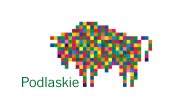 Zrealizowano przy wsparciu finansowym Urzędu Marszałkowskiego Województwa PodlaskiegoTermin:17 wrześniaMiejsce:Hajnówka, Miejski Ośrodek Pomocy Społecznej, ul. 11 listopada 24Czas trwania:09:00-16:00Osoba prowadząca:Krzysztof LeończukOrganizator:  Ośrodek Wspierania Organizacji Pozarządowych,    kontakt: biuro@owop.org.pl, 85 73 22 846Organizator:  Ośrodek Wspierania Organizacji Pozarządowych,    kontakt: biuro@owop.org.pl, 85 73 22 846Organizator:  Ośrodek Wspierania Organizacji Pozarządowych,    kontakt: biuro@owop.org.pl, 85 73 22 846Organizator:  Ośrodek Wspierania Organizacji Pozarządowych,    kontakt: biuro@owop.org.pl, 85 73 22 846czaszakres09:00-10:301. Rozwój Lokalny Kierowany przez SpołecznośćKoncepcja RLKS – zasady wdrażaniaPartycypacja społeczna –podstawowa wiedza o poziomach partycypacji i aktywności obywatelskiej 10:30-10:45przerwa kawowa10:45 – 12:152. Mobilizowanie społeczności lokalnejJak realizować projekt włączając społeczność lokalną?Jak inspirować mieszkańców do aktywności?Jak efektywnie korzystać z lokalnych zasobów?12:15-12.30przerwa kawowa12.30 – 14.003. Praca metodą projektów Diagnoza to podstawa. Drzewo problemówOkreślenie celów projektuPlanowanie działań14:00 – 14:15przerwa kawowa14:15-16:004. Partycypacyjne planowanie projektuJak włączyć społeczność w działania projektowe?Dyskusja i podsumowanie